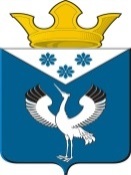 Российская ФедерацияСвердловская областьГлава муниципального образованияБаженовское сельское поселение  Байкаловского муниципального районаСвердловской областиРАСПОРЯЖЕНИЕот 28.09.2022г.                                           №  99                                       с. БаженовскоеО проведении дополнительных санитарно-противоэпидемических (профилактических) мероприятий, направленных на предупреждение и ограничение распространения на территории Баженовского сельского поселения ОРВИ и COVID-19В связи с высокой заболеваемостью ОРВИ и COVID-19 в Байкаловском районе, руководствуясь Протоколом оперативного штаба администрации Байкаловского муниципального района по защите населения от новой коронавирусной инфекции  (2019- nCoV) 27.09.20221. Рекомендовать ношение средств индивидуальной защиты органов дыхания в местах массового пребывания людей в закрытых помещениях.2. Приостановить до особого распоряжения проведения всех видов массовых культурных, спортивных и других мероприятий с участием лиц в возрасте старше 60 лет в закрытых помещениях.3. При проведении спортивных  мероприятий в закрытых помещениях учитывать количество участников, ограничить посещение мероприятий болельщиками, зрителями, распределять по времени возрастные группы.4. Руководителям  учреждений, предприятий и организаций независимо от организационной – правовой формы обеспечить:- вакцинацию сотрудников против гриппа;- ревакцинацию от COVID-19 c регулярностью каждые 6 месяцев.-  недопущение присутствия в организованном коллективе  сотрудников с признаками ОРВИ;- соблюдение температурного режима, режима проветривания, масочного режима  персонала, связанным  с обслуживанием населения, проведение  текущей дезинфекции в помещениях;-использование для обеззараживания воздуха на объектах бактерицидных облучателей;- дезинфекцию рабочих мест, в том числе телефонных аппаратов, «мышки», клавиатуры компьютера, копировательно-множетельной техники и т.д.5. Контроль за исполнением настоящего распоряжения оставляю за собой.Глава муниципального образованияБаженовское сельское поселение                                                        С.М. Спирин                                                                                   